Metóda Clil v predmete chémiaRočník: KvintaTéma:  Periodická tabuľka chemických prvkov a periodický zákonTematicky celok:  Periodická sústava chemických prvkovAktivity:Video s názvom The periodic table https://www.youtube.com/watch?v=uPkEGAHo78o&t=182sWork sheet: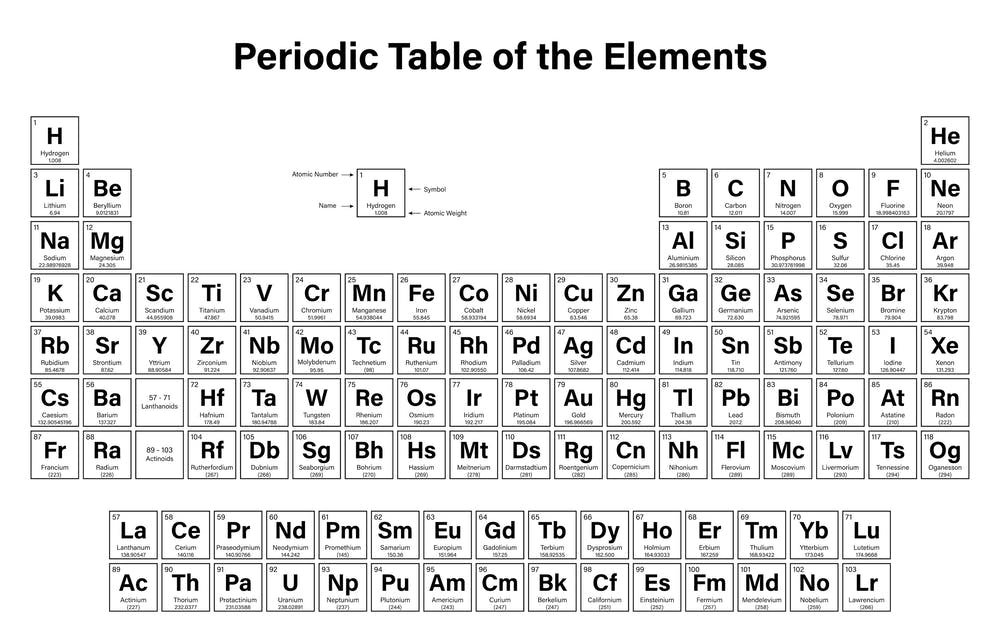 How many kinds of athomes are exist?95   b) 46  c) 80  d) 92Who has discovered the periodic law?Aristotheles  b) Mendel   c) Laurent de Lavoisier  d) MendelejevAn element is a substance made of only one kind of atom.Its true     or       b) falseHow meny elements are there in modern periodic table?100       b)92      c)114       d) 118In how many vertical columns are aranged the periodic table?7     b) 10    c)20   d) 15   e) 18How we called the columns in PTE?Road      b)groups  c) rows   d) linesHow we called the horizontal line of element?Line    b) order    c) que   d)row Alkali metals are elements of II. Period.True        b) falseHow we called the elements of 18 th group?Alcali non-metals,       b) chalcogens      c) Noble gases     d) halogensHow we called the elements of 17 group?Alcali metals      b) halogens      c)  Noble gases     d) metalsChoose corect answer of periodic table:What is the name of atomic number3O?............................................................What is the name of atomic number 3?............................................................What is the atomic number of calcium?...................Whitch row is sulfur in?.......................................Choose one of the elements of third row.......................................Whitch properties are belong to metals?a)shiny    b) elektric conductor   c) malleable   d) magnetic                g) sulfur and selenium don´t conect the electricity.                           True                  and               false Opposite propertiy of malleable is1)Aironic  2) liqued  3) brittle  4) shiny   5) magneticNon-metals are situated on left side of diagonal of semi metals.True      or     false Metals are situated on right left hand side of diagonal of semi metals.True       or     falseKontrola vedomosti s možnosťou získania motivačnej známky. Táto aktivita prebieha v prostredí Socrative v ktorom žiaci môžu on-line  hlasovacím zariadením odpovedať na 10 otázok z preberanej témy. Po skončení kvízu žiaci majú možnosť oboznámiť sa s výsledkami hlasovania a teda aj s tým ako rozšírili vedomosti z oblasti periodickej tabuľky chemických prvkov.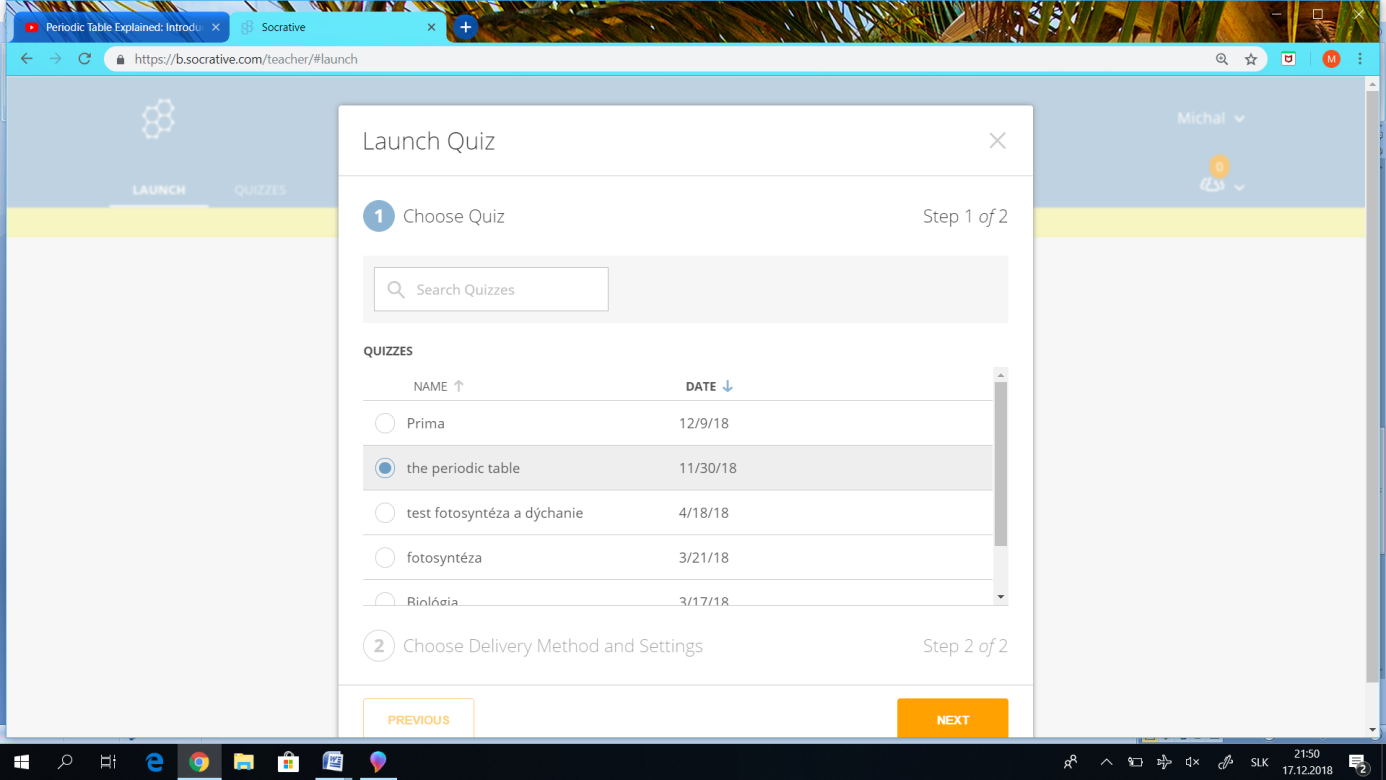 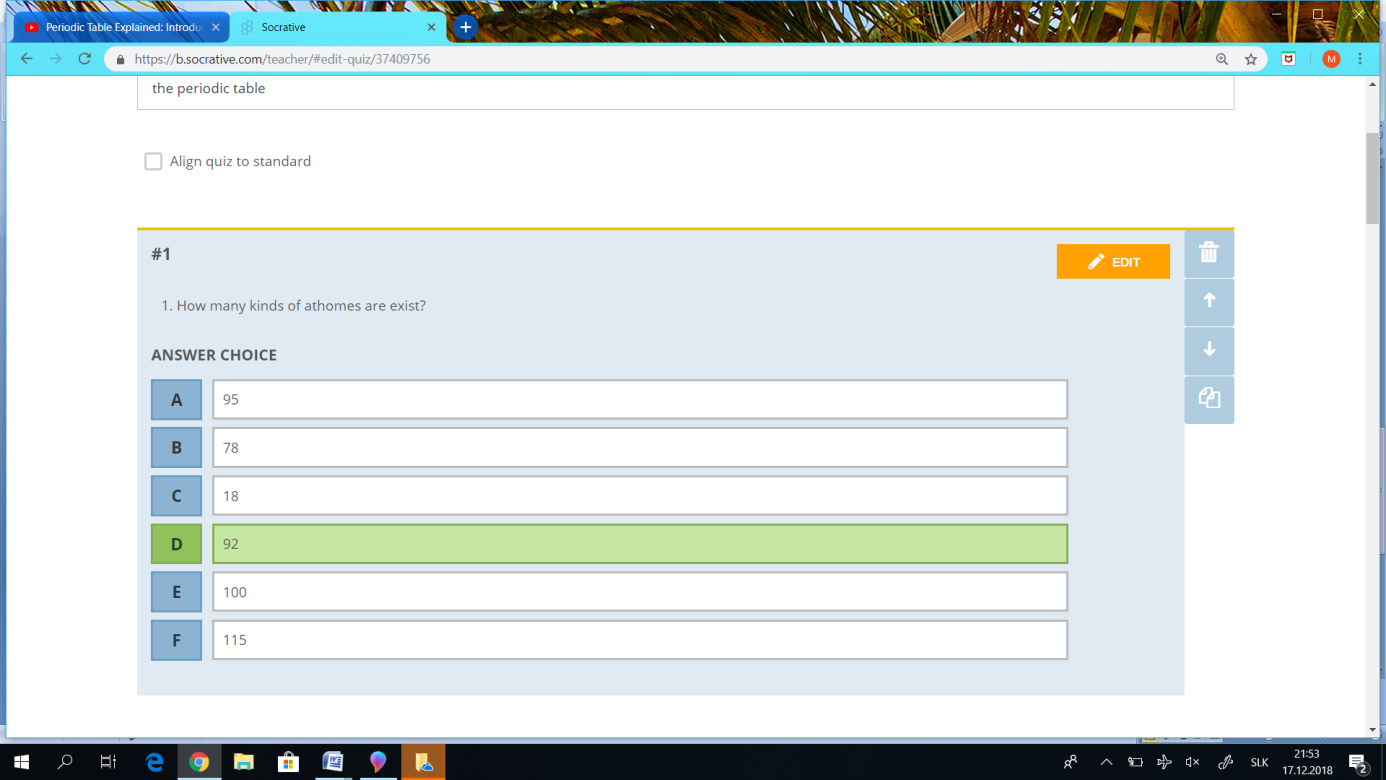 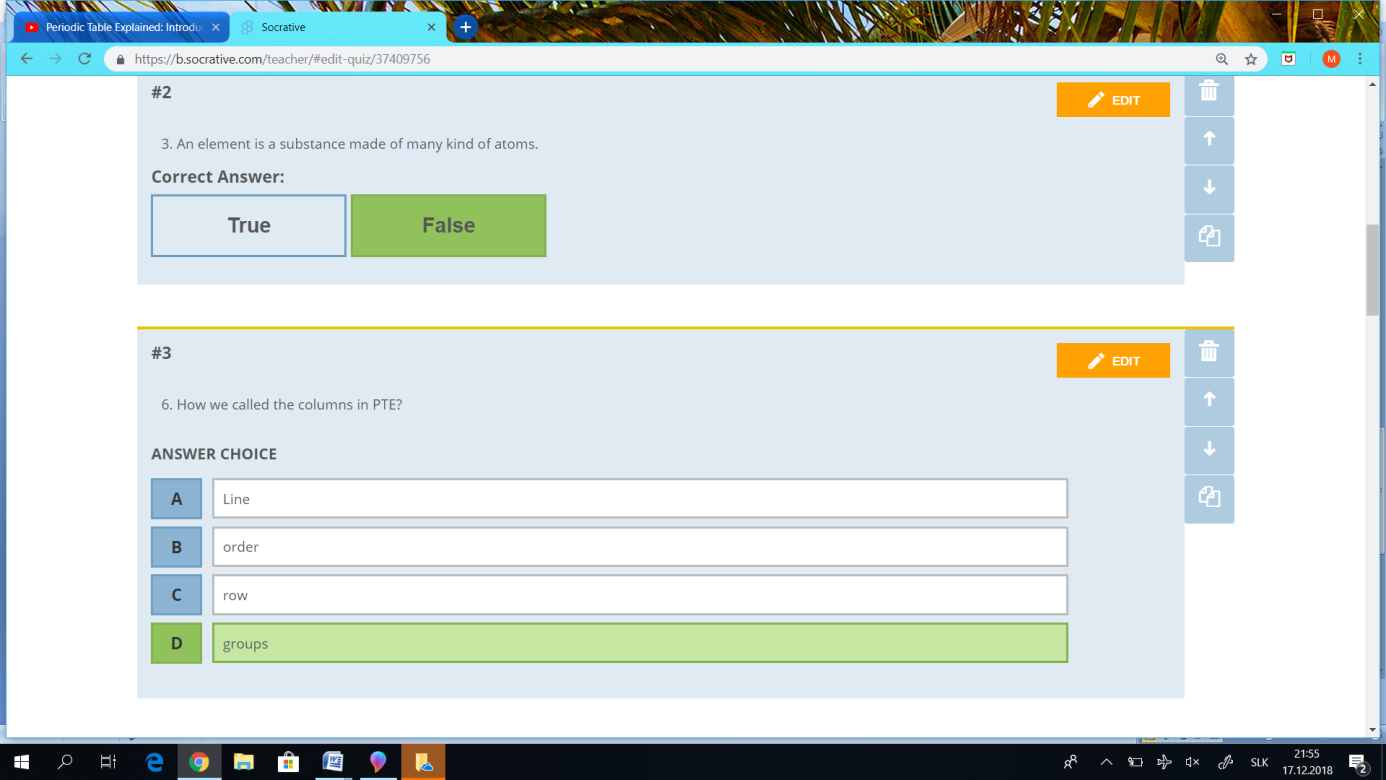 